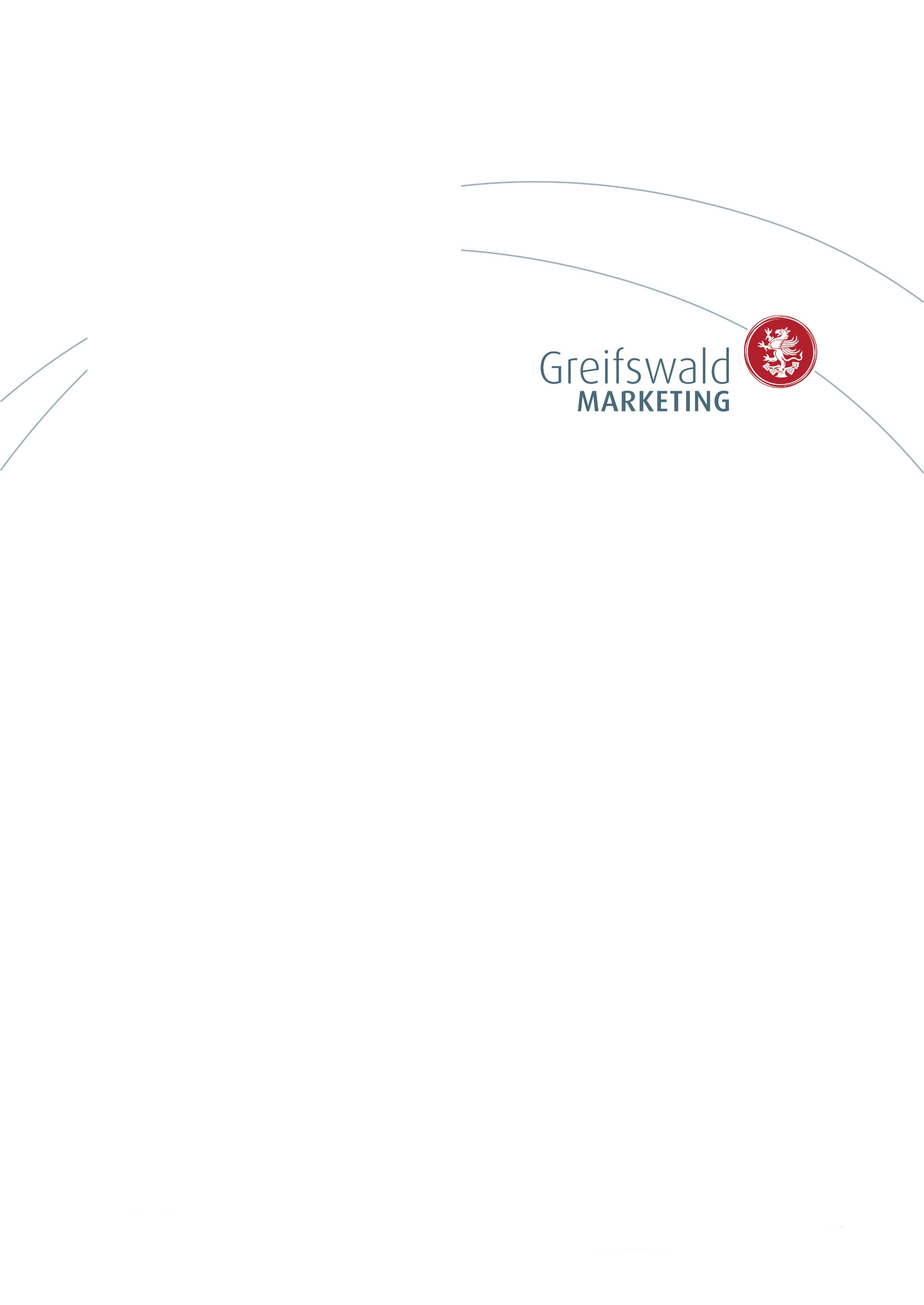 Ich reise im Rahmen folgender Veranstaltung an: HexKoP 22Bitte buchen Sie für mich:Datum der Anreise: 	dd.mm.yyyyDatum der Abreise: 	dd.mm.yyyy	Anzahl erwünschter Zimmer:Hotel Galerie85 € / EZ Nacht incl. Frühstück	     oder95 € / DZ (Alleinbelegung) Nacht incl. Frühstück	     Hotel Adler79 € / EZ Nacht incl. Frühstück	     oder103 € / DZ (Alleinbelegung) Nacht incl. Frühstück	     Hotel Am Dom79 € / EZ Nacht incl. Frühstück	     oder103 € / DZ (Alleinbelegung) Nacht incl. Frühstück	     Ich reise mit PKW an	Ich reise mit öffentlichen Verkehrsmitteln an	Name:		     Adresse: 	     Telefon:	     e-Mail:		     Datum: dd.mm.yyyy	Unterschrift: ______________________